Superintendent’s Memo 115-20
COMMONWEALTH of VIRGINIA 
Department of Education
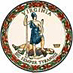 DATE:	May 8, 2020TO: 	Division SuperintendentsFROM: 	James F. Lane, Ed.D., Superintendent of Public InstructionSUBJECT: 	National Assessment of Educational Progress (NAEP) and International 		Studies 2021The Virginia Department of Education has received notification from Dr. Peggy Carr, Associate Commissioner, United States Department of Education (USED), regarding the planned 2021 national and international testing by USED. Currently, USED intends to move forward with the administration of the 2021 NAEP assessments (i.e., state and TUDA mathematics and reading, national U.S. history and civics) and Progress in International Reading and Literacy Study (PIRLS). Please find the letter from Dr. Carr attached.If you have any questions, please contact the Office of Student Assessment at student_assessment@doe.virginia.gov or call (804) 225-2102.JFL/slrAttachmentA.  USED Letter regarding 2021 NAEP and International Testing (PDF)